Sample on Etsy – nice template and file preview galleryhttps://www.etsy.com/uk/listing/1385075397/habit-tracker-spreadsheet-google-sheets?ga_order=most_relevant&ga_search_type=all&ga_view_type=gallery&ga_search_query=habit+tracker+google+sheets&ref=sr_gallery-1-4&pro=1&bes=1&sts=1&dd=1&referrer_page_guid=cc602540-e447-4433-bfe1-63acbee19a40&organic_search_click=1https://www.linkedin.com/feed/update/urn:li:activity:7079433245150343168/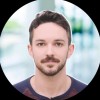 Colby KultgenColby Kultgen• Following• FollowingPersonal Development • Actionable advice for health, wealth, & happinessPersonal Development • Actionable advice for health, wealth, & happiness3mo • 3mo •🚨 100K Giveaway 🚨

I'm so grateful for each and every one of you.
So today I want to give back...

⏰ For the next 48 hours...
🎁 You can get my full Life Accelerator Yearly Tracker for FREE.

I truly think it's the best goal/habit tracker on the internet.

- Yearly/monthly goal tracking
- Daily habit tracking
- Habit streak system
- Reward system
- Year-in-review

👇 Click the link to grab it now 👇
https://lnkd.in/ebNTJrxZ

P.S. It will sign you up for my newsletter (you can unsubscribe anytime)

P.P.S If you enjoy my content, show this post some lovehttps://docs.google.com/spreadsheets/d/1aW20I2TySAOuzGiZRbv9M-DQ9JyvEee5pgV2E7yD-Vw/edit?usp=sharingIdeasOne or two colour theme optionsUse own name to include in motivational commentCreate preview gallery + labels + a video or GIF or main sectionsUse graphics that ‘grow’ based on scoreHabit streak monitorCatchy name, rather than just as habit trackerAbility to automatically update weeks and numbers per yearUse font that is less ‘formal’, more handwritten styleTab per month + quarterly + annual viewSpace for reflections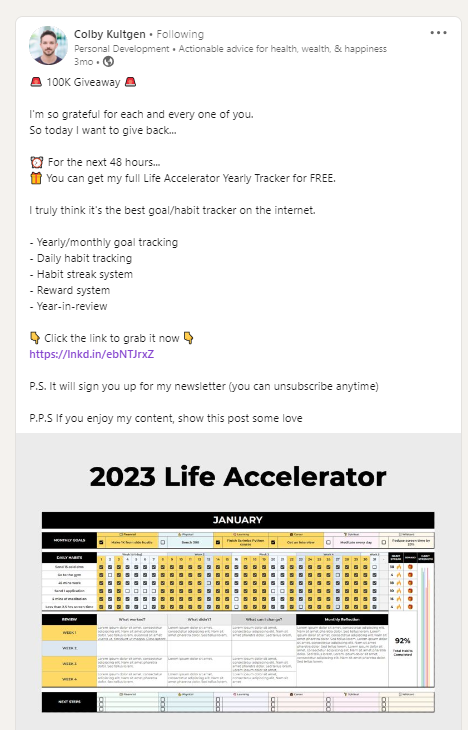 